Year 4 Reading 
All children:Date: Friday 2nd April 2020
LO: To discuss likes and dislikes of a text
LO: To make a prediction based on the text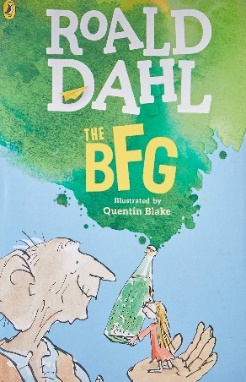 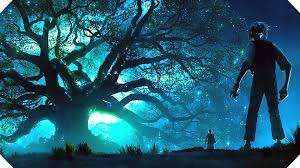 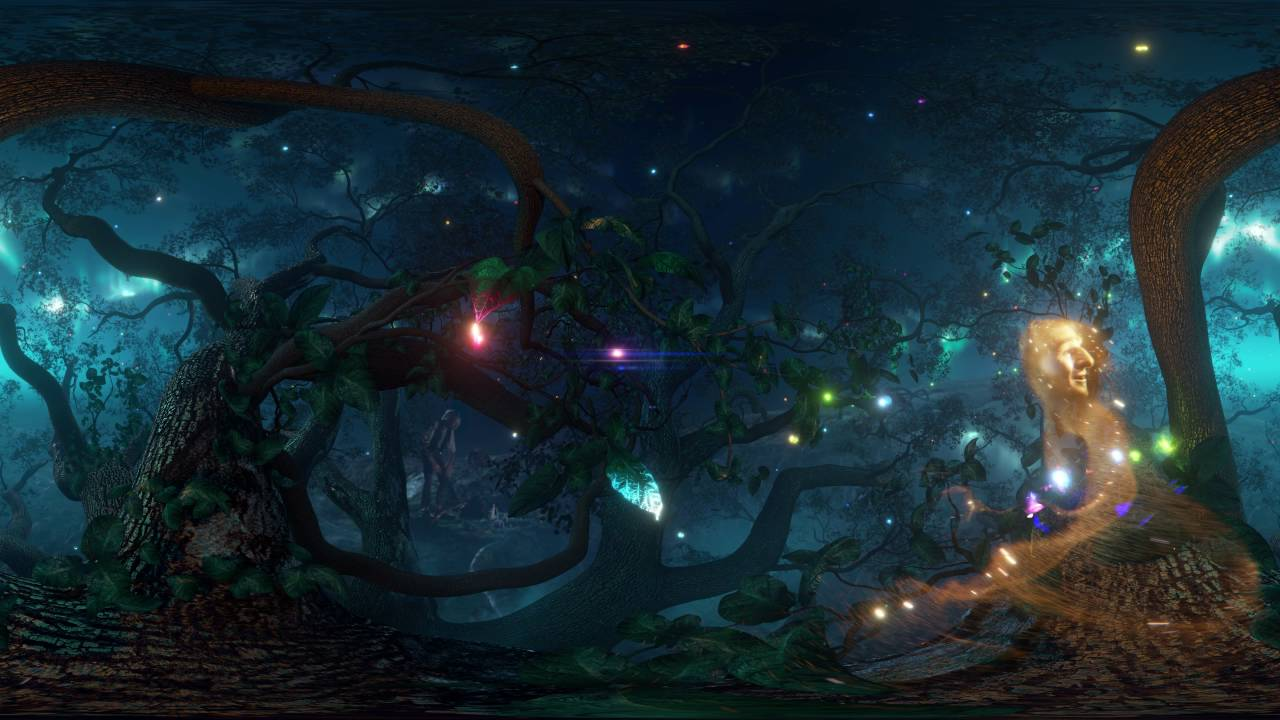 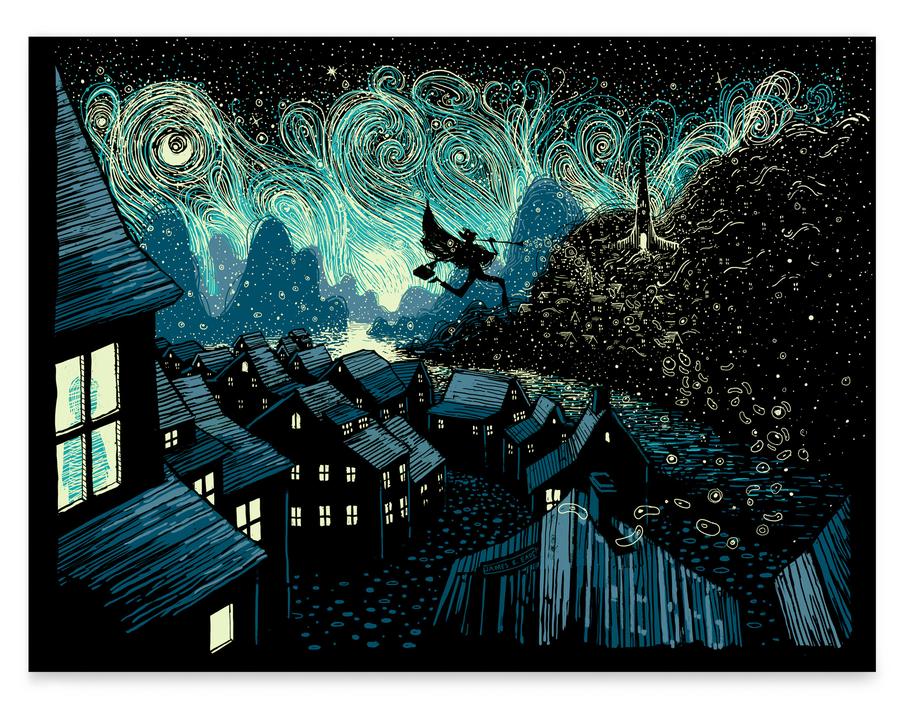 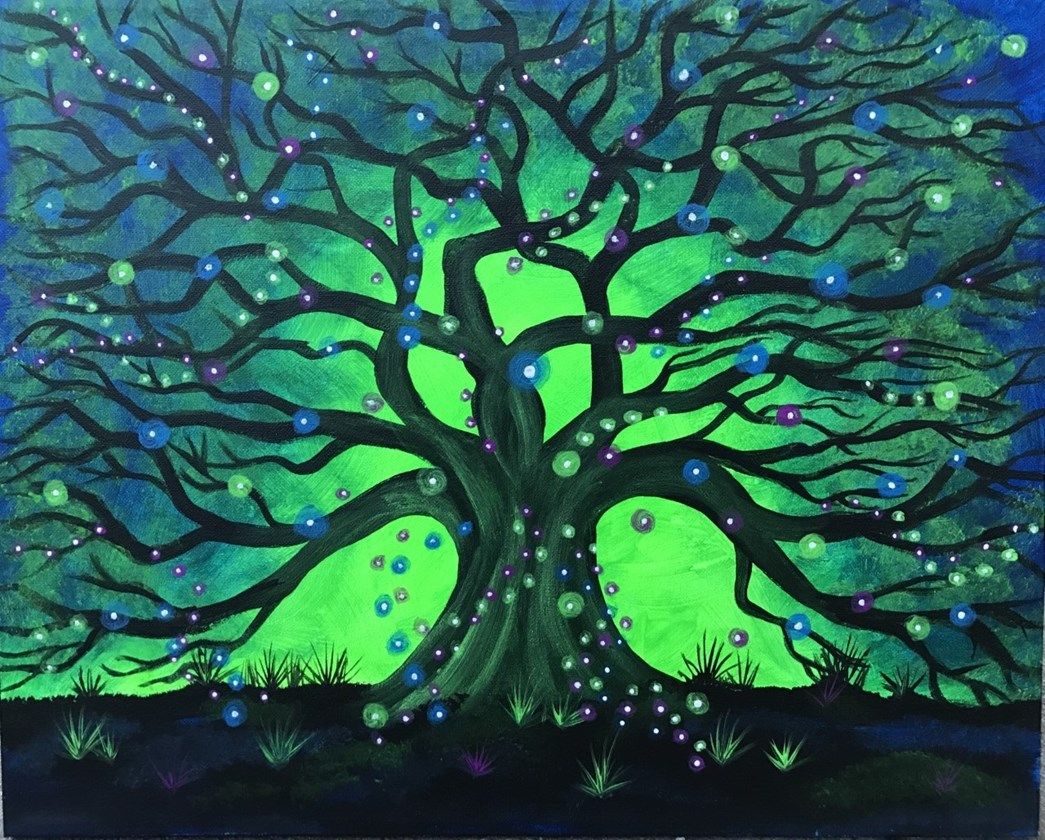 